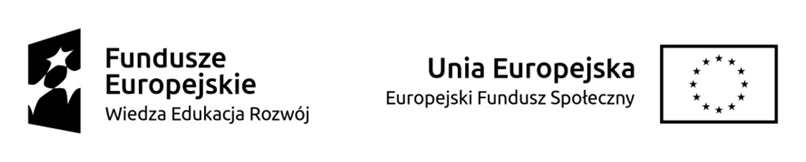 Załącznik nr 7 do ogłoszeniaPostępowanie pn.: Zapewnienie sal szkoleniowych, pokoi hotelowych oraz wyżywienia na potrzeby przeprowadzenia szkoleń, w związku z realizowanym przez  Zamawiającego, projektem finansowanym z funduszy europejskich: pt. „Program Operacyjny Wiedza Edukacja Rozwój 2014-2020, projekt pn. „Racjonalne decyzje w systemie ochrony zdrowia,ze szczególnym uwzględnieniem regionalnej polityki zdrowotnej”- postępowanie nr 8/2019Oświadczenie o braku powiązań osobowych i kapitałowych z ZamawiającymJa niżej podpisany oświadczam, że nie jestem powiązany/a osobowo lub kapitałowo z Zamawiającym. Przez powiązania osobowe lub kapitałowe rozumie się wzajemne powiązania pomiędzy Zamawiającym lub osobami upoważnionymi do zaciągania zobowiązań w imieniu Zamawiającego lub osobami wykonującymi w imieniu Zamawiającego czynności związane z przygotowaniem i przeprowadzeniem procedury wyboru wykonawcy osobowo lub kapitałowo, w szczególności poprzez: • uczestnictwo w spółce jako wspólnik spółki cywilnej lub spółki osobowej; • posiadanie udziałów lub co najmniej 10% akcji; • pełnienie funkcji członka organu nadzorczego lub zarządzającego, prokurenta, pełnomocnika; • pozostawanie w związku małżeńskim, w stosunku pokrewieństwa lub powinowactwa w linii prostej, pokrewieństwa drugiego stopnia lub powinowactwa w linii bocznej lub w stosunku przysposobienia, opieki lub kurateli. Nazwa:………………………………………………Numer identyfikacji podatkowej VAT………………………………………………Adres siedziby: ………………………………………………Adres do korespondencjiOsoba lub osoby wyznaczone do kontaktów:Telefon:Adres e-mail:…………………………………………………………………………………………………………………………………………………………………………………………(miejscowość i data) ……………………………………………………………………(podpis uprawnionego przedstawiciela Wykonawcy)